Name: Croup :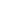 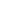 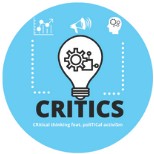 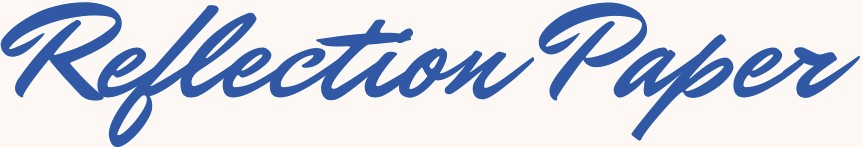 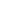 What is the issue?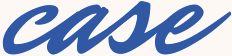 What is the goal of the analysis?What is the context of the problem?What key facts should be considered?What alternatives are available to the decision-maker?What would you recommend - and why?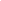 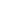 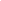 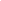 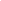 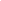 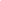 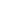 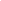 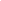 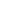 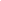 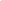 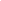 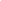 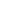 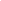 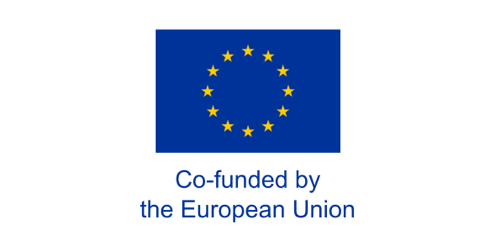 